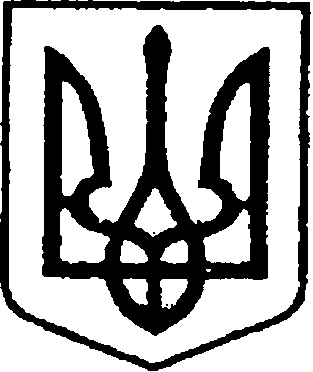 УКРАЇНАЧЕРНІГІВСЬКА ОБЛАСТЬМІСТО НІЖИНМ І С Ь К И Й   Г О Л О В А  Р О З П О Р Я Д Ж Е Н Н Я 14  серпня 2023 р.		            м. Ніжин                                            № 158Про оголошення Подяк міського головиВідповідно до статей 42, 59 Закону України «Про місцеве самоврядування в Україні», Регламенту виконавчого комітету Ніжинської міської ради Чернігівської області VІІІ скликання, затвердженого рішенням Ніжинської міської ради Чернігівської області VІІІ скликання від 24.12.2020 р. № 27-4/2020, розпорядження міського голови від 15.04.2015 р. № 47 «Про встановлення заохочувальних відзнак міського голови та затвердження Положення про них»: 1. Оголосити Подяки міського голови членам спілки бджолярів Ніжинщини за багаторічну  працю у сприянні розвитку бджільництва України, активну громадську позицію,  допомогу Збройним Силам України та з нагоди  Дня пасічника:1.1. БАЛАШУ Петру Івановичу;1.2. БЕРЕГОВОМУ Григорію Костянтиновичу;1.3. ІВАНЕНКУ Валерію Миколайовичу;1.4. КАРТУНУ Сергію Матвійовичу;1.5. КОВТУНУ Михайлу Андрійовичу;1.6. КУЛІШУ Віктору Йосиповичу;1.7. КУСІЮ Василю Миколайовичу;1.8. МОРКОВНИКУ Володимиру Миколайовичу;1.9. ПАНЧЕНКУ Олександру Миколайовичу;1.10. ФІЛЮ Дмитру Анатолійовичу;1.11. ЯСАНСЬКОМУ Сергію Бронеславовичу.2.  Сектору з питань кадрової політики відділу юридично-кадрового забезпечення апарату виконавчого комітету Ніжинської міської ради Чернігівської області (Людмилі Кучер) забезпечити оприлюднення цього розпорядження на сайті Ніжинської міської ради протягом п’яти робочих днів з дати прийняття.3.  Відділу бухгалтерського обліку апарату виконавчого комітету Ніжинської міської ради Чернігівської області (Наталії Єфіменко) забезпечити виконання цього розпорядження у частині видачі бланків Подяк та рамок.                      4.     Контроль за виконанням цього розпорядження залишаю за собою.Міський голова                                                                      Олександр КОДОЛА